задача 1.1 и 1.2 вариант18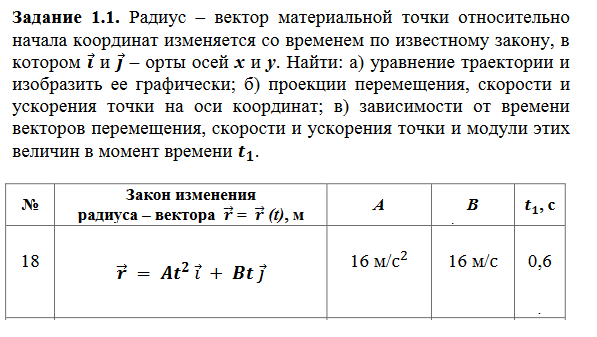 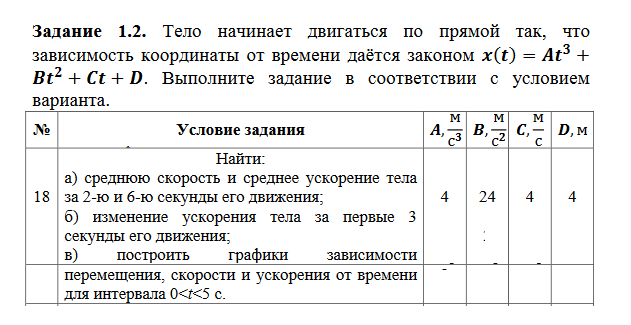 